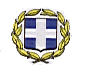                          ΕΛΛΗΝΙΚΗ ΔΗΜΟΚΡΑΤΙΑΥΠΟΥΡΓΕΙΟ ΠΑΙΔΕΙΑΣ,ΕΡΕΥΝΑΣ ΚΑΙ ΘΡΗΣΚΕΥΜΑΤΩΝΠΕΡ/ΚΗ Δ/ΝΣΗ Π.Ε. & Δ.Ε.ΚΕΝΤΡΙΚΗΣ ΜΑΚΕΔΟΝΙΑΣΔ/ΝΣΗ Π.Ε. ΧΑΛΚΙΔΙΚΗΣΤΜΗΜΑ Γ΄ΠΡΟΣΩΠΙΚΟΥ-------------- Ταχ.Δ/νση        : 22ας Απριλίου 6βΤαχ.Κώδικ.        : 63100 ΠολύγυροςΠληροφορίες   : Β. ΝτάφουΤηλέφωνο         : 23710-21207TELEFAX	      : 23710-24235e-mail	      : mail@dipe.chal.sch.gr	           Πολύγυρος, 10-06-2019Αριθ. Πρωτ.: Φ.11.2/4441ΠΡΟΣ: Σχολικές Μονάδες της ΠΕ ΧαλκιδικήςΘΕΜΑ: Πρόσκληση υποβολής αιτήσεων για αμοιβαία μετάθεση εντός ΠΥΣΠΕ               Μετά την ολοκλήρωση της διαδικασίας οριστικών τοποθετήσεων -βελτιώσεων θέσης (Πράξη ΠΥΣΠΕ 15η/10-06-2019) καλούνται οι εκπαιδευτικοί, της ΠΕ Χαλκιδικής που πληρούν τις προϋποθέσεις που ορίζονται στις διατάξεις του άρθρου 10 του ΠΔ 50/1996 όπως αυτό τροποποιήθηκε με το άρθρο 9 του ΠΔ 100/1997, να υποβάλουν αίτηση για αμοιβαία μετάθεση από την Τρίτη 11-06-2019 και μέχρι την Τετάρτη 25 Ιουνίου 2019.Το έντυπο της αίτησης είναι αναρτημένο στην ιστοσελίδα της Διεύθυνσης. Οι αιτήσεις μπορούν είτε να κατατίθενται αυτοπροσώπως στην Διεύθυνση Α/θμιας Εκπ/σης Χαλκιδικής είτε να αποστέλλονται με fax στο 2371024235. Οι εκπαιδευτικοί που θα αποστείλουν με fax την αίτηση για αμοιβαία μετάθεση να επικοινωνούν με τη Γραμματεία του ΠΥΣΠΕ (2371021207) για να λαμβάνουν αριθμό πρωτοκόλλου της αίτησής τους.   